FERPA Quiz—Answer Key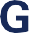 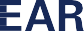 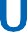 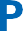 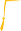 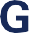 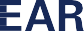 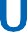 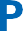 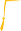 Passing = at least 4 of 5 correctWhat types of student records are protected by FERPA? Health informationCounselor evaluationsAttendance and report cardsAll of the aboveWhat is FERPA? An act that limits who can access student educational records.An act that gives schools the right to distribute educational records without parental consent.An act that protects families from negligence that may occur by the school.An act that prevents parents from suing schools or districts in regards to their student’s educational records.In which circumstances are schools allowed to release student information?When relatives request accessIn emergency situationsWhen security personnel request access Both 2 and 3It is permissible to discuss student grades with the student’s teacher. TrueFalseThe only way for a school to publicly post student grades is by assigning each student a unique code for each class. TrueFalse